 ZLÍNSKÝ KRAJSKÝ  FOTBALOVÝ  SVAZ 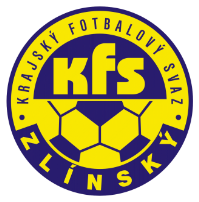 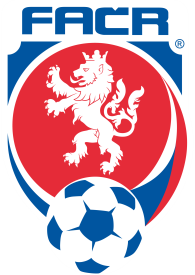 Hradská 854, 760 01 ZLÍN       Tel: 577 019 393Email: lukas@kfszlin.cz  
__________________________________________________________________________Rozhodnutí DK Zlínského KFS ze dne 16.10.2019 DŘ FAČR § 47/4, § 20/8 RS KFS čl. 41/1 – opakované napomínání 8 ŽK, 4 ŽK, Novosad Jan - 	87030611 – TJ Partyzán Prlov – ZČN na 1 SU od 14.10.2019, poplatek 200,- KčDŘ FAČR § 46/1 – vyloučení pro druhé napomenutíŠustr Václav – 89041817 – TJ SOKOL Jankovice - ZČN na 1 SU od 14.10.2019, poplatek 200,- KčDŘ FAČR § 46/1 – vyloučení pro druhé napomenutíKuchař Stanislav – 82031573 – TJ Sokol Ořechov - ZČN na 1 SU od 13.10.2019, poplatek 200,- KčDŘ FAČR § 43/1 – narušení řádného průběhu hryVajdák Jakub – 05081049 - FC Viktoria Otrokovice - ZČN na 1 SU od 14.10.2019, poplatek 100,- KčDŘ FAČR § 46/1 – vyloučení pro druhé napomenutíŠenovský Václav – 04070036 – FC TVD Slavičín – ZČN na 1 SU od 13.10.2019, poplatek 100,- KčDŘ FAČR § 43/1 – narušení řádného průběhu hryValášek Josef	- 83111079 – FC Fryšták - ZČN na 1 SU od 14.10.2019, poplatek 200,- KčDŘ FAČR § 46/1 – vyloučení pro druhé napomenutíHřebačka Jan – 97040857 – FC Fryšták - ZČN na 5 SU od 14.10.2019, poplatek 200,- KčDŘ FAČR § 46/1, § 45/2 – vyloučení pro druhé napomenutí, pohoršující, urážlivé nebo ponižující chování vůči delegovaným osobámZakopal Jan – 77101237 – FC RAK Provodov – ZČN na 3 SU od 13.10.2019, poplatek 300,- KčDŘ FAČR § 45/1 – pohoršující, urážlivé nebo ponižující chování vůči delegovaným osobámDúbrava Robin -97061350 – TJ Spartak Val. Klobouky - ZČN na 1 SU od 14.10.2019, poplatek 200,- KčDŘ FAČR § 43/1 – narušení řádného průběhu hryKříž Pavel – 85090800 - FOTBAL Kunovice – žádost o prominutí trestu, poplatek 200,- KčDŘ FAČR § 39/1 – žádosti se nevyhovujeVigantice  - 7230571 – pokuta 800,- Kč, poplatek 200,- KčDŘ FAČR § 65/2c – porušení povinností pořádajícího oddíluFC Velké Karlovice + Karolinka – 7230551 – pokuta 2.500,- Kč, poplatek 300,- KčDŘ FAČR § 69/5, § 20, RS čl. 59/1 – nepořízení videozáznamu z utkání KP – 5 domácích zápasůKusenda Pavel – 88051970 – SK Tlumačov – žádost o prominutí trestu, poplatek 200,- KčDŘ FAČR § 41 – žádosti se vyhovuje, činnost uvolněna od 16.10.2019Příjmení,jménoIDPočet ŽKpokutapoplatekOddíl,klubKašík Jakub4100300BaťovJuráň Jakub4100300Bystřice pHOplt Marek4100300MorkoviceSloboda Petr4100300ŠtítnáVlAbík Milan8200200Horní LidečVokáč Zdeněk4100200Rožnov pRPetrušek Milan4100200Val. PříkazyNerad Dalibor4100200VidčeRyška Tomáš8200200KoryčanyGago Petr4100200BojkoviceValášek Josef4100200FryštákKročil Jaroslav4100200HlukKunovský Radim4100200ŠumiceMikula Radovan4100200ZlechovRůčka Jiří4100200Dolní BečvaGargulák Michal4100200LidečkoZicha Břetislav4100200PrlovDutkevič Adam4100200Admira HulínMotal Petr4100200Admira HulínMazúch Peter4100200OřechovGajdorus Tomáš4100200Uh.OstrohKadlec Jakub450100BaťovBartošík Přemek450100Staré MěstoSamohýl Miroslav450100Hulín